Publicado en Madrid el 26/02/2020 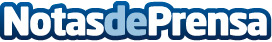 Boca a Boca Dental ofrece las claves para lucir sonrisa el día de la bodaLa estética dental se suma a los packs para la puesta a punto para los noviosDatos de contacto:María C Contenente913022860Nota de prensa publicada en: https://www.notasdeprensa.es/boca-a-boca-dental-ofrece-las-claves-para_1 Categorias: Medicina Moda Sociedad Belleza Celebraciones Odontología http://www.notasdeprensa.es